U.S. Department of LaborBureau of Labor Statistics                                              Occupational Requirements Survey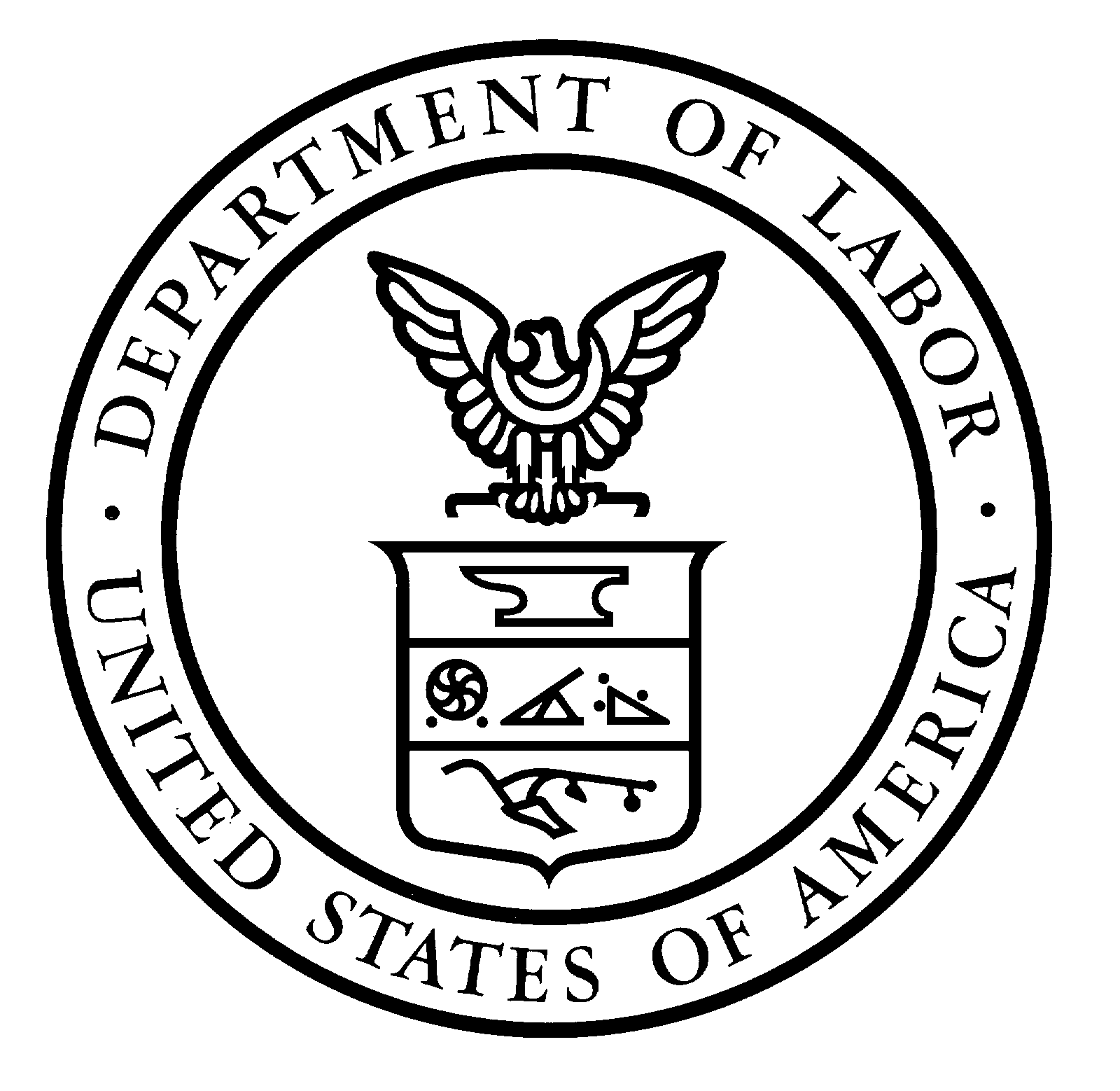 State and local governmentThe BLS publishes statistical tabulations from this survey that may reveal the information reported by individual State and local governments.  Upon your request, however, the BLS will hold the information provided on this survey form in confidence.This report is authorized by law, 31 United States Code §§ 1535/FAR 17.5 of the Economy Act.  Your voluntary cooperation is needed to make the results of this survey comprehensive, accurate and timely.O.M.B. #1220-0189Expires 8/31/2018We estimate that it will take an average of 66 minutes to complete this form, including time for reviewing instructions, searching existing data sources, gathering and maintaining the data needed, and completing and reviewing this information.  If you have any comments regarding this estimate or any other aspect of this survey including suggestions for reducing this burden, please send them to the Bureau of Labor Statistics, Office of Compensation and Working Conditions (XXXX-XXXX), 2 Massachusetts Avenue N.E., Washington, D.C. 20212.  You are not required to respond to the collection of information unless it displays a currently valid OMB control number.We estimate that it will take an average of 66 minutes to complete this form, including time for reviewing instructions, searching existing data sources, gathering and maintaining the data needed, and completing and reviewing this information.  If you have any comments regarding this estimate or any other aspect of this survey including suggestions for reducing this burden, please send them to the Bureau of Labor Statistics, Office of Compensation and Working Conditions (XXXX-XXXX), 2 Massachusetts Avenue N.E., Washington, D.C. 20212.  You are not required to respond to the collection of information unless it displays a currently valid OMB control number.We estimate that it will take an average of 66 minutes to complete this form, including time for reviewing instructions, searching existing data sources, gathering and maintaining the data needed, and completing and reviewing this information.  If you have any comments regarding this estimate or any other aspect of this survey including suggestions for reducing this burden, please send them to the Bureau of Labor Statistics, Office of Compensation and Working Conditions (XXXX-XXXX), 2 Massachusetts Avenue N.E., Washington, D.C. 20212.  You are not required to respond to the collection of information unless it displays a currently valid OMB control number.Decision-making	 	What is the highest level of independent judgment a worker is expected to use to perform the tasks of this occupation?Employee uses independent judgment to select from a limited number of predetermined actions. Employee uses independent judgment to determine the most appropriate course of action in situations that do not have set responses.Employee uses independent judgment to make decisions by choosing from a large number of possibilities in situations where a high degree of uncertainty or complexity may exist.Work ReviewHow frequently is work checked in the occupation?More than once per day.Once per day.At least once per week, but less than daily.Less than weekly.PaceAre there faster and slower periods of work?YesNoWhat is the fastest pace performed?Rapid with no periods of waiting.Steady with rare periods of waiting.Unhurried with much time spent observing or waiting, rushed periods rarely or never occur.Control of Work FlowCan a worker intervene and control the flow of work?Yes.  The worker can change the priority of work tasks or the amount of time allotted to complete them.No.  The work is primarily driven by business processes, production line speed, or customer demands.AdaptabilityWork tasks are the regular duties of an occupation.  How often do work tasks change in this occupation?At least once per day.At least once per week, but less than daily.At least once per month, but less than weekly.Less than monthly, including never.Work location is the physical site where work is performed.  How often does the work location change in this occupation?Does not change unless it is permanent.Changes up to four times a year.Changes more than four times a year.Work schedule is the work hours and days for the occupation set by the employer.  Does the work schedule change in this occupation?YesNoPersonal ContactsRegular Contacts:  People with whom there is an established working relationship.Regular Contacts:  People with whom there is an established working relationship.Other Contacts:  People with whom there is no established working relationship.Other Contacts:  People with whom there is no established working relationship.Select ONLY one (A, B, C, D) for each contact type:Select ONLY one (A, B, C, D) for each contact type:Select ONLY one (A, B, C, D) for each contact type:How often does this occupation require verbal interaction (work related) with:Regular ContactsOther Contacts(A) Constantly, every few minutes.(B) More than once per hour, but not constantly.(C) More than once per day, but not more than once per hour.(D) No more than once per day; includes never.Select ONLY one (A, B, C, D, E) for each contact type:What type of work-related interactions does this occupation have with: Regular ContactsOther Contacts(A) Exchanging straightforward, factual information.(B) Coordinating work with others; solving recurring problems with cooperative parties.(C) Some gentle persuading or soft-selling; discussing.(D) Influencing; hard-selling; asserting control in situations.(E) Resolving controversial or long-rage issues; defending; 
negotiating.Notes: